Тематический план самостоятельной работы студента по дисциплине «Психофармакология»для обучающихсяспециалитета по специальности 37.05.01 Клиническая психология, направленность Патопсихологическая диагностика и психотерапия на 2023-2024 учебный годОбсуждено на заседании кафедры фармакологии и биоинформатики, протокол № 17 от 25 мая 2023 г.Заведующий кафедрой, академик РАН			А.А. Спасов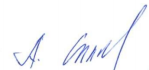 №Темы самостоятельной работыЧасы (академ.)1.Введение в психофармакологию. Основные положения об обращении лекарственных средств. Правила выписывания рецептов.  Место психофармакологии среди других медико-биологических наук, цели и задачи психофармакологии. Федеральное руководство по использованию лекарственных средств (формулярная система). Источники фармакологической информации. Федеральный закон Российской Федерации «Об обращении лекарственных средств.» Государственная фармакопея Документы, регламентирующие оборот лекарственных средств. Правила хранения и использования лекарственных средств. Методические особенности и общие подходы к лечению больных с психическими расстройствами .32.Классификация лекарственных средств, применяемых при лечении нервно-психических заболеваний. Виды фармакотерапии. Основные принципы классификации психотропных средств. Понятие о патогенетической, этиотропной, симптоматической, заместительной и профилактической фармакотерапии. Основные принципы доказательной медицины, уровни доcтоверности эффективности лекарственных средств. 33.Общая фармакология. Фармакокинетика. Основные фармакокинетические параметры. Пути введения лекарственных средств. Механизмы транспорта лекарственных средств через мембраны. Распределение лекарственных средств в организме, понятие о биологических барьерах. Депонирование лекарственных средств. Биотрансформация лекарственных средств в организме. Пути выведения лекарственных средств.   34.Общая фармакология. Фармакодинамика. Основные понятия фармакодинамики. Основные мишени действия лекарственных средств. Понятие о рецепторных механизмах действия, типы рецепторов, принципы передачи рецепторного сигнала. Основные представления о механизмах  действия лекарственных средств. Значение индивидуальных особенностей организма. Роль генетических факторов. Хронофармакология. Генотерапия. Зависимость фармакотерапевтического эффекта от свойств лекарственных средств и их применения. 35.Нейротропные средства периферического действия.  Строение периферической афферентной и эфферентной нервной системы. Основные медиаторы периферической и центральной нервной системы. Психотропные эффекты средств, влияющих на адренергическую, холинергическую системы.46.Введение в фармакологию центральной нервной системы. Основные медиаторы центральной нервной системы. Точки воздействия на центральную нейротрансмиссию. Избирательность действия, центральных нейротропных средств стимулирующего и угнетающего действия. 47.Спирт этиловый. Снотворные средства. Сон как активный процесс, гипногенные структуры, нормальный цикл сна. Классификация снотворных средств. Лечение бессоницы.  Механизмы снотворного действия, побочное действие снотворных средств, их способность вызывать зависимость. Интоксикация снотворными средствами, принципы фармакотерапии. Влияние этилового спирта на центральную нервную систему, зависимость от концентрации этанола. Острое и хроническое отравление спиртом этиловым, его социальные аспекты, лечение алкоголизма.  38.Противоэпилептические средства. Механизмы действия противосудорожных средств. Сравнительная характеристика противоэпилептических средств. Психотропные эффекты противоэпилептических средств. Применение противоэпилептических средств в медицинской практике. 39.Фармакология лекарственных препаратов для лечения нейро-дегенеративных заболеваний. Противопаркинсонические средства. 1 Основные виды нейро-дегенеративных заболеваний. Современные представления о фармакотерапии средств для лечения болезни Альцгеймера,  Паркинсона. Нейро- и психотропные эффекты  препаратов, применяемых для лечения болезни Альцгеймера, Паркинсона и прионных заболеваний. 2310.Фармакологические основы лечения тревожных расстройств. Клиническое различие между психозами и неврозами, особенности фармакотерапии. Механизмы действия анксиолитиков, понятие о дневных транквилизаторах, побочные эффекты, особенности влияния на поведение человека, возможность развития лекарственной зависимости. 311.Антипсихотические средства (нейролептики).  Классификация, основные эффекты, механизмы действия нейролептиков. Влияние на дофаминергические и другие нейромедиаторные процессы в ЦНС и периферических тканях. Применение антипсихотических средств в медицинской практике. Побочные эффекты нейролептиков, способы их коррекции.  312.Антидепрессанты. Тимеретики. Тимолептики. 1 Антидепрессанты - ингибиторы обратного нейронального захвата моноаминов  неизбирательного и избирательного действия. Понятие о тимеретиках и тимолептиках. Влияние на различные рецепторные семейства (адренорецепторы, холинорецепторы, гистаминовые, серотониновые рецепторы) и опосредуемые этим  побочные эффекты. 313.Ноотропные средства. Общетонизирующие средства (адаптогены).  Фармакологические эффекты ноотропов и общетонизирующих средств, особенности влияния на поведение и психические функции человека. Влияние ноотропных средств на высшую нервную деятельность. Показания к применению ноотропных средств и адаптогенов. 314.Психостимуляторы. Аналептики. Сравнительная характеристика психостимулирующих средств. Влияние на сердечно-сосудистую систему психостимуляторов. Возможность развития лекарственной зависимости. Применение в медицинской практике. Механизмы стимулирующего действия на ЦНС аналептиков. Влияние на дыхание и кровообращение. Применение. Побочные эффекты. Судорожная активность аналептиков. 315.Болеутоляющие  (анальгетические) средства.  Понятие о ноцицептивной и антиноцицептивной системе. Восприятие и регуляция боли. Виды боли. Опиоидные рецепторы и их эндогенные лиганды. Механизмы анальгетического действия наркотических и ненаркотических болеутоляющих средств. Побочные эффекты. Препараты разных фармакологических групп с анальгетическим компонентом действия. Механизмы  болеутоляющего действия. Применение. Анальгетики со смешанным механизмом действия (опиоидный-неопиоидный). Показания к применению. Побочные эффекты. 316.Лекарственные средства, вызывающие лекарственную зависимость. Понятие о наркомании и токсикомании.  Социальная и медицинская значимость злоупотреблений психотропными лекарственными средствами. Понятия о лекарственной зависимости и ее типах, наркомании, токсикомании, наркоманическом синдроме. Классификация средств, вызывающих зависимость. Принципы терапии наркомании и токсикомании. Профилактика использования лекарственных средств в немедицинских целях. Перечень наркотических средств, психотропных веществ и их прекурсоров, подлежащих контролю в РФ. 317.Нежелательные реакции при применении лекарственных средств. Классификация   нежелательных реакции при применении лекарственных средств. Психотропные токсические эффекты различных фармакологических групп. Психотропные побочные реакции органотропных препаратов. Психотропные побочные эффекты средств, влияющих на сердечно-сосудистую систему. Психотропные побочные эффекты гормональных средств. Механизм развития побочных эффектов.   Зависимость их развития от путей введения, скорость развития лекарственной терапии2. 4Итого54